                                PY 2024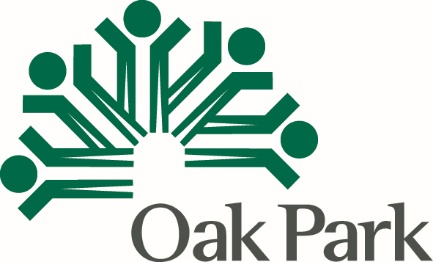             CDBG Public Facilities & Improvements         Organization NameProposed Project NameBeneficiary ComponentNumber or PercentTotal of all Persons Benefiting, without regard to income or residencyNumber of all Very Low, Low and Moderate-Income (LMI) Persons to be servedPercentage of LMI benefit (above  total persons x 100)  Number of all Oak Park persons benefiting Percentage of Oak Park persons benefiting (#Oak Park persons benefiting   total persons benefiting x 100) Number of Very Low, Low and Moderate-Income (LMI) Oak Park Persons to be served Percentage of Oak Park persons that are LMI (#LMI Oak Park persons benefiting   total Oak Park persons benefiting x 100)